Publicado en  el 22/01/2014 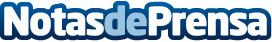 Conectamos Almería con Sevilla y MadridDesde el 15 de enero en Air Europa conectamos Almería con Sevilla con dos vuelos diarios y, desde marzo, también ofreceremos dos frecuencias diarias con Madrid, conectando así la ciudad andaluza con toda nuestra red de destinos.Datos de contacto:Nota de prensa publicada en: https://www.notasdeprensa.es/conectamos-almeria-con-sevilla-y-madrid_1 Categorias: Turismo http://www.notasdeprensa.es